                  АДМИНИСТРАЦИЯ        сельского поселения Натальино    муниципального района Безенчукский                  Самарской области       с. Натальино, ул. Школьная, 1               тел./факс. 89397089202Об утверждении плана мероприятий, обеспечивающего выполнение дополнительных мербезопасной эксплуатации внутридомового и внутриквартирного газового оборудования (ВДГО и ВКГО)на территории сельского поселения Натальиномуниципального района Безенчукский на 2023 г.
В целях проведения пропаганды безопасности при эксплуатации газового оборудования, предупреждение аварий и несчастных случаев с населением при пользовании газовыми приборами, Администрации сельского поселения Натальино муниципального района БезенчукскийПОСТАНОВЛЯЕТ:	1. Утвердить план мероприятий, обеспечивающих выполнение дополнительных мер безопасной эксплуатации внутридомового и внутриквартирного газового оборудования (ВДГО и ВКГО) на территории сельского поселения Натальино муниципального района Безенчукский на 2023 г., согласно приложению.	2. Опубликовать настоящее постановление в газете «Вестник сельского поселения Натальино» и разместить на сайте Администрации сельского поселения Натальино муниципального района Безенчукский в сети Интернет.	3. Контроль за выполнением настоящего Постановления оставляю за собой. 

Глава сельского поселения Натальиномуниципального района Безенчукский		Самарской области								Н.К.МашукаевИсп. Т.И.Гриненко89397089202Приложение  №1
к Постановлению  Администрации
сельского поселения  Натальино 
от 09.01.2023 г. № 5 
ПЛАН МЕРОПРИЯТИЙ,обеспечивающих выполнение дополнительных мер безопасной эксплуатации внутридомового и внутриквартирного газового оборудования (ВДГО и ВКГО) на территории сельского поселения Натальино муниципального района Безенчукский на 2023 г. ПОСТАНОВЛЕНИЕот 09.01.2023 г.№ 5№п/пНаименование мероприятийСроки исполнения Исполнители, соисполнители 1234Информирование население через средства массовой информации, в том числе на официальных сайтах в Администрациях городских и сельских поселений муниципального района Безенчукский в сети Интернет о действующем порядке содержания и ремонта ВДГО, ВКГО, условиях заключения и оплаты договоров о техническом обслуживании и ремонте ВДГО и (или) ВКГО, правилах безопасного пользования газом в быту.постоянноГлава сельского поселения Натальино муниципального района Безенчукский.Главе сельского поселения Натальино муниципального района Безенчукский организовать создание базы данных по квартирам «группы риска» (жилье граждан, допустивших нарушение норм и правил пользования газовым оборудованием в быту, регулярно не оплачивающих коммунальные услуги, лиц, ведущих асоциальный образ жизни, одиноких инвалидов и т.д.).постоянноГлава сельского поселения Натальино муниципального района Безенчукский.Главе сельского поселения Натальино муниципального района Безенчукский организовать информирование О МВД России по Безенчукскому району, Управление № 2 «Безенчукрайгаз» филиала «Самарагаз» ООО СВГК о гражданах, относящихся к группе риска, для осуществления профилактического учета в соответствии с Федеральным законом от 23.06.2016 № 182-ФЗ.постоянноГлава сельского поселения Натальино муниципального района Безенчукский, Управление № 2 «Безенчукрайгаз» филиала «Самарагаз» ООО СВГК.Главе сельского поселения Натальино муниципального района Безенчукский, отделу социального развития Администрации муниципального района Безенчукский принять участие в осуществлении представителем Государственной жилищной инспекции Самарской области совместных рейдов с сотрудниками полиции, ГБУ СО «ЦСО муниципального района Безенчукский», Безенчукским отделением ГКУ СО «Главное управление социальной защиты населения Юго - Западного округа», организаций, обслуживающих ВДГО и ВКГО в жилых домах по квартирам «группы риска» (согласно утвержденного графика).30.01.2021 Глава сельского поселения Натальино муниципального района Безенчукский, ГЖИ, О МВД России по Безенчукскому району, Управление № 2 «Безенчукрайгаз» филиала «Самарагаз» ООО СВГК, МУП «ЖКХ Безенчук», Безенчукское отделение ГКУ СО «Главное управление социальной защиты населения Юго - Западного округа».Главе сельского поселения Натальино муниципального района Безенчукский разместить на информационном стенде информацию о безопасной эксплуатации газоиспользующего оборудования с указанием графиком технического обслуживания и ремонта.постоянноГлава сельского поселения Натальино муниципального района БезенчукскийГлаве сельского поселения Натальино муниципального района Безенчукский организовать контроль за надлежащим содержанием дымовых и вентиляционных каналов в жилых домах в процессе эксплуатации  - не реже 3 раз в год ( не позднее чем за 7 календарных дней до начала отопительного сезона, в середине отопительного сезона и не позднее чем через 7 дней после окончания отопительного сезона). При необходимости информировать Государственную жилищную инспекцию Самарской области.постоянно Глава сельского поселения Натальино муниципального района Безенчукский,Управление № 2 «Безенчукрайгаз» филиала «Самарагаз» ООО СВГК.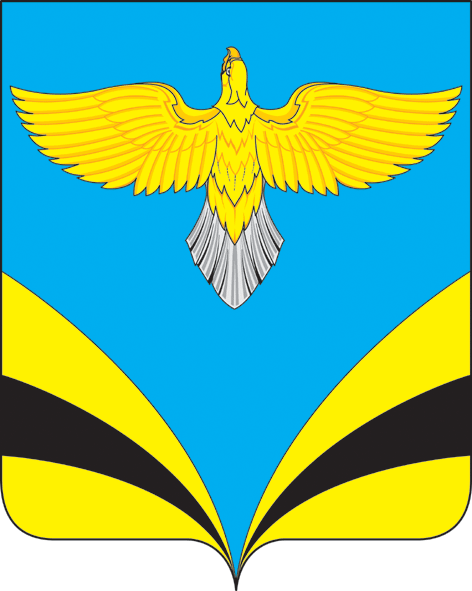 